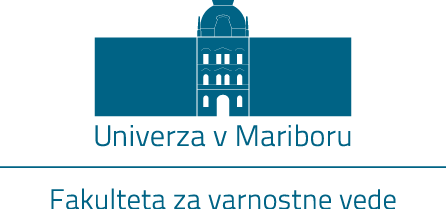 Ime in priimek študentaNASLOV ZAKLJUČNEGA DELAMagistrsko deloPri trdo vezanem izvodu zaključnega dela platnico oblikujte popolnoma enako kot to stran! Izbrišite to besedilo!Ljubljana, mesec LETONASLOV ZAKLJUČNEGA DELA Magistrsko delo ZahvalaNaslov zaključnega delaKljučne besede: beseda1, beseda2, beseda3 (največ 5)PovzetekZa naslovom zaključnega dela navedite 3 do 5 ključnih besed.Povzetek naj bo napisan v pasivni obliki, v pisavi Calibri, ležeče, velikosti 12 točk.Povzetek zaključnega dela za program 1. stopnje (diplomsko delo) in podiplomski program 2. stopnje (magistrsko delo) v slovenskem jeziku s ključnimi besedami ne sme biti krajši od 20 in ne daljši od 30 vrstic (do 1.500 znakov s presledki). Ta stran mora biti v zaključnem delu oštevilčena z ustrezno rimsko številko.Naslov zaključnega dela v angleškem jezikuKeywords: word1, word2, word3 (max 5)AbstractZa naslovom zaključnega dela navedite 3 do 5 ključnih besed.Povzetek naj bo napisan v pasivni obliki, v pisavi Calibri, ležeče, velikosti 12 točk.Povzetek zaključnega dela za program 1. stopnje (diplomsko delo) in podiplomski program 2. stopnje (magistrsko delo) v angleškem jeziku s ključnimi besedami ne sme biti krajši od 20 in ne daljši od 30 vrstic (do 1.500 znakov s presledki). Ta stran mora biti v zaključnem delu oštevilčena z ustrezno rimsko številko.Ta stran je v celoti zapisana v angleškem jeziku.Kazalo vsebineKazalo tabel Kazalo grafovKazalo slik Uporabljeni simboli in kraticeUvodPodnaslov poglavja prvega redaPodnaslov poglavja drugega redaPoglavje Podnaslov poglavja prvega redaPodnaslov poglavja drugega redaViri in literaturaNaslov zakona. (leto). Uradni list RS, (xx/yy).Priimek, začetnica imena. (leto). Naslov knjige: Podnaslov. Kraj založbe: Založba.Priimek, začetnica imena. (leto). Naslov e-knjige: Podnaslov. Kraj založbe: Založba. Pridobljeno na http://xxxxxxxxxxxxPriimek, začetnica imena. (leto). Naslov e-knjige: Podnaslov. Kraj založbe: Založba. doi:xxxxxx/xxxxxxxxxxxxPriimek, začetnica imena. (leto). Naslov poglavja: Podnaslov. V Začetnica imena urednika. Priimek urednika (ur.), Naslov knjige: Podnaslov (str. prva stran poglavja–zadnja stran poglavja). Kraj založbe: Založba.Priimek, začetnica imena. (leto). Naslov prispevka: Podnaslov. V Začetnica imena urednika. Priimek urednika (ur.), Naslov e-zbornika: Podnaslov (str. prva stran poglavja–zadnja stran poglavja). Kraj založbe: Založba. Pridobljeno na http://xxxxxxxxxxxxPriimek, začetnica imena. (leto/datum). Naslov prispevka: Podnaslov. Prispevek predstavljen na Naslov konference, organizator, kraj.Priimek, začetnica imena. (leto/datum). Naslov članka: Podnaslova. Naslov revije/časopisa, letnik(številka), prva stran članka–zadnja stran članka.Priimek, začetnica imena. (leto/datum). Naslov članka: Podnaslova. Naslov revije/časopisa, letnik(številka), prva stran članka–zadnja stran članka. Pridobljeno na http://xxxxxxxxxxxxPriimek, začetnica imena. (leto/datum). Naslov članka: Podnaslov. Naslov revije/časopisa, letnik(številka), prva stran članka–zadnja stran članka. doi:xxxxxx/xxxxxxxxxxxxPriloga A: Naziv prilogeŠtudent(ka): Ime in priimek Študijski program: magistrski študijski program VarstvoslovjeMentor(ica): naziv ter ime in priimek Somentor(ica): naziv ter ime in priimekLektor(ica):ime in priimek, naziv ali CC BY NC ND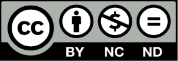 